О перечне должностей муниципальной службы с высоким риском коррупционных проявлений в Администрации Ярославского муниципального района и ее отраслевых (функциональных) органахВ соответствии со статьей 15 Федерального закона от 2 марта 2007 года № 25-ФЗ «О муниципальной службе в Российской Федерации», статьями 8 и 12 Федерального закона от 25 декабря 2008 года № 273-ФЗ «О противодействии коррупции», руководствуясь Указом Губернатора Ярославской области от 31.01.2013 № 45 «О противодействии коррупции на государственной гражданской службе Ярославской области и муниципальной службе в Ярославской области», Администрация района  п о с т а н о в л я е т:1. Утвердить перечень должностей муниципальной службы с высоким риском коррупционных проявлений в Администрации Ярославского муниципального района и ее отраслевых (функциональных) органах (прилагается).2. Признать утратившими силу следующие постановления Администрации Ярославского муниципального района:- от 01.08.2019 № 1390 «Об утверждении перечня должностей муниципальной службы с высоким риском коррупционных проявлений в Администрации ЯМР»;- от 11.09.2019 № 1692 «О внесении изменений в постановление Администрации ЯМР от 01.08.2019 № 1390 «Об утверждении перечня должностей муниципальной службы с высоким риском коррупционных проявлений в Администрации ЯМР»;- от 15.10.2019 № 1888 «О внесении изменений в постановление Администрации ЯМР от 01.08.2019 № 1390 «Об утверждении перечня должностей муниципальной службы с высоким риском коррупционных проявлений в Администрации ЯМР»;- от 05.12.2019 № 2296 «О внесении изменений в постановление Администрации ЯМР от 01.08.2019 № 1390 «Об утверждении перечня должностей муниципальной службы с высоким риском коррупционных проявлений в Администрации ЯМР»;- от 27.01.2020 № 172 «О внесении изменений в постановление Администрации ЯМР от 01.08.2019 № 1390 «Об утверждении перечня должностей муниципальной службы с высоким риском коррупционных проявлений в Администрации ЯМР»;- от 26.01.2022 № 118 «О внесении изменений в постановление Администрации ЯМР от 01.08.2019 № 1390 «Об утверждении перечня должностей муниципальной службы с высоким риском коррупционных проявлений в Администрации ЯМР».3. Контроль за исполнением постановления возложить на заместителя Главы – руководителя аппарата Администрации Ярославского муниципального района А.А. Сучкова4. Постановление вступает в силу со дня его официального опубликования.Глава Ярославского                                                                                   муниципального района                                                                 Н.В. ЗолотниковПервый заместительГлавы Администрации ЯМР__________________ А.Н. Кошлаков«     » _____________ 2023 г. Заместитель Главы Администрации ЯМРпо социальной политике__________________ Е.В. Мартышкина«     » _____________ 2023 г. Заместитель Главы Администрации ЯМРпо экономике и финансам__________________ А.О. Щербак«     » _____________ 2023 г. Заместитель Главы – руководитель аппарата Администрации ЯМР__________________ А.А. Сучков«     » _____________ 2023 г. Начальник Управления деламиАдминистрации ЯМР_________________ С.Ю. Веретенникова«      » ____________ 2023 г.Начальник правового управленияАдминистрации ЯМР_________________ О.Ю. Килипченко«      » ____________ 2023 г.Электронная копия сдана:О.Ю. Килипченко    73-34-70Разослать:в дело                    - 2УД                         - 1ПУ             .           - 1УАПКиЭ   .          - 1УК              .          - 1УТиСПН    .          - 1ОМЗ           .          – 1ОЗАГС       .          - 1ОБУ            .          - 1ОВМРГОиЧС       - 1ОДНиЗП    .          - 1УГИЗО      .          - 1УФиСЭР   .          - 1УО             .          - 1УМПСиТ   .          - 1Итого – 16УТВЕРЖДЕНпостановлением Администрации ЯМР от 26.01.2023 № 148Перечень должностей муниципальной службы с высоким риском коррупционных проявлений в Администрации Ярославского муниципального района и ее отраслевых (функциональных) органахЗаместители Главы Администрации Ярославского муниципального районаЗаместители Главы Администрации Ярославского муниципального района1.Первый заместитель Главы Администрации.2.Заместитель Главы Администрации по социальной политике.3.Заместитель Главы Администрации по экономике и финансам.4.Заместитель Главы – руководитель аппарата Администрации.Структурные подразделения Администрации
Ярославского муниципального района Структурные подразделения Администрации
Ярославского муниципального района Управление деламиУправление делами5.Начальник управления.6.Заместитель начальника управления – начальник отдела организационной и архивной работы.7.Начальник отдела информационных технологий.Правовое управлениеПравовое управление8.Начальник управления.9.Начальник юридического отдела.Управление агропромышленного комплекса и экологииУправление агропромышленного комплекса и экологии10.Начальник управления.11.Заместитель начальника управления – начальник производственно-хозяйственного отдела.12.Начальник отдела экологии и природопользования.Отдел бухгалтерского учетаОтдел бухгалтерского учета13.Начальник отдела – главный бухгалтер.14.Заместитель главного бухгалтера.15.Консультант-бухгалтер.Отдел записи гражданского состоянияОтдел записи гражданского состояния16.Начальник отдела.17.Главный специалист.18.Главный специалист.Отдел муниципального заказаОтдел муниципального заказа19.Начальник отдела.20.Консультант-юрист.21.Главный специалист.Отдел по военно – мобилизационной работе,
гражданской обороне и чрезвычайным ситуациямОтдел по военно – мобилизационной работе,
гражданской обороне и чрезвычайным ситуациям22.Начальник отдела.Отдел по делам несовершеннолетних и защите их правОтдел по делам несовершеннолетних и защите их прав23.Начальник отдела.Отраслевые (функциональные) органы Администрации
Ярославского муниципального района Отраслевые (функциональные) органы Администрации
Ярославского муниципального района Управление градостроительства, имущественных и земельных отношенийУправление градостроительства, имущественных и земельных отношений24.Начальник управления.25.Заместитель начальника управления – начальник отдела градостроительства.26.Заместитель начальника управления – начальник отдела земельных отношений.27.Начальник отдела бухгалтерского учета – главный бухгалтер.28.Начальник отдела правового обеспечения и имущественных отношений.29.Начальник отдела муниципального земельного контроля.Управление культуры Управление культуры 30.Начальник управления.31.Заместитель начальника управления.32.Главный бухгалтер. Управление молодежной политики, спорта и туризмаУправление молодежной политики, спорта и туризма33.Начальник управления.34.Главный бухгалтер.Управление образования Управление образования 35.Начальник управления. 36.Заместитель начальника управления. 37.Заместитель начальника управления.38.Начальник отдела общего и дополнительного образования.39.Начальник отдела по опеке и попечительству.Управление труда и социальной поддержки населенияУправление труда и социальной поддержки населения40.Начальник управления. 41.Заместитель начальника управления. 42.Начальник отдела по социальным вопросам. 43.Консультант-главный бухгалтер.Управление финансов и социально-экономического развитияУправление финансов и социально-экономического развития44.Начальник управления.45.Заместитель начальника управления – начальник отдела экономики и доходов бюджета.46.Начальник бюджетного отдела.47.Начальник отдела по расходам бюджета.48.Начальник отдела финансового контроля.49.Начальник отдела казначейского исполнения бюджета.50.Консультант-главный бухгалтер.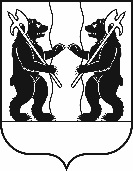 